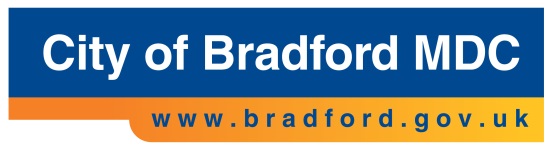 Expression of interest to become a Centre of Good Practice (New Arrivals)Please read the supporting guidance before completing this submission Name of school  / setting  _________________________________________________________                Geographical location    __________________________________________________________                                    School is currently judged by Ofsted as good  / outstanding     School prioritisation is currently 1 / 2	Key teaching pedagogy / specialist area of expertisePlease include in the box, the range of expertise you can exemplify and offer to other schoolsSpecialismPlease indicate the specialism (s) you can offer, adding additional boxes as required Please support your application with evidence of impact in these areas using details of current pupil progress measures – ROL and in-house exemplification  / current inclusion data, i.e. attendance and exclusionsAbility to deliverPlease indicate how you will be in a position to be operational from January 2016 e.g. what structures are in place